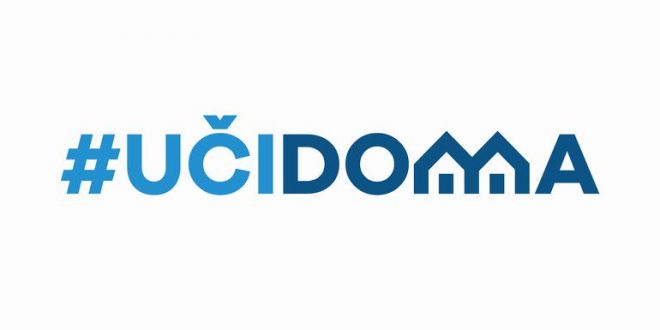 SEDMIČNI PLAN RADA PO PREDMETIMA ZA PERIOD 21.04.2020. – 24.04.2020.RAZRED I PREDMET: Crnogorski-srpski,bosanski,hrvatski jezik i književnost  NASTAVNIK/CI: Marjana Nikolić, Zdravka Vreteničić, Ana Dević(vaspitačica), Erdemina Šabotić,Ljubica Plamenac(vaspitačica) Jelena Šćepanović, Sandra Đuković(vaspitačica), Aleksandra Petkovski RAZRED I PREDMET: Crnogorski-srpski,bosanski,hrvatski jezik i književnost  NASTAVNIK/CI: Marjana Nikolić, Zdravka Vreteničić, Ana Dević(vaspitačica), Erdemina Šabotić,Ljubica Plamenac(vaspitačica) Jelena Šćepanović, Sandra Đuković(vaspitačica), Aleksandra Petkovski RAZRED I PREDMET: Crnogorski-srpski,bosanski,hrvatski jezik i književnost  NASTAVNIK/CI: Marjana Nikolić, Zdravka Vreteničić, Ana Dević(vaspitačica), Erdemina Šabotić,Ljubica Plamenac(vaspitačica) Jelena Šćepanović, Sandra Đuković(vaspitačica), Aleksandra Petkovski RAZRED I PREDMET: Crnogorski-srpski,bosanski,hrvatski jezik i književnost  NASTAVNIK/CI: Marjana Nikolić, Zdravka Vreteničić, Ana Dević(vaspitačica), Erdemina Šabotić,Ljubica Plamenac(vaspitačica) Jelena Šćepanović, Sandra Đuković(vaspitačica), Aleksandra Petkovski RAZRED I PREDMET: Crnogorski-srpski,bosanski,hrvatski jezik i književnost  NASTAVNIK/CI: Marjana Nikolić, Zdravka Vreteničić, Ana Dević(vaspitačica), Erdemina Šabotić,Ljubica Plamenac(vaspitačica) Jelena Šćepanović, Sandra Đuković(vaspitačica), Aleksandra Petkovski DANISHODIAKTIVNOSTISADRŽAJ/POJMOVINAČIN KOMUNIKACIJEPONEDELJAK20.04.2020.----UTORAK21.04.2020.----SRIJEDA22.04.2020.Tokom slušanja demonstrira asocijativne sposobnosti;Slušaju čitanje pjesme, slušaju audio-vizuelni zapis pjesme, odgovaraju na postavljena pitanjaNaočari moga đeda, Kako to može, str.58,59.Viber grupa, link pjesme sa You Tube-aČETVRTAK23.04.2020.Demonstrira doživljaj pjesme koju je napamet naučio izražajno je recitujućiKorelacija sa Likovnom kulturom, pravi zamišljene naočare svoga đeda*priča moje bake/đedaViber grupaPETAK24.04.2020.Prepoznaje ista slova u napisanoj riječiwordwall.net/sr/resource/1287982/на-слово-на-словоČigra, str.44,45. glas, slovo, riječViber grupaPOVRATNA INFORMACIJA U TOKU SEDMICE